Выполнила: учитель географии МБОУ СШ № 11 г. Новый Уренгой Маклакова О.И.Географическое упражнение«Острова»Выпишите, пользуясь картами 10 самых больших островов мира. Распределите острова, начиная с самого большого по территории. Составьте диаграмму, используя числовые данные.Соотнесите название острова с его местонахождением.Узнайте остров по очертаниям.Разбор заданий:Найдите пользуясь атласами и подпишите на своей картосхеме  10 самых больших островов мира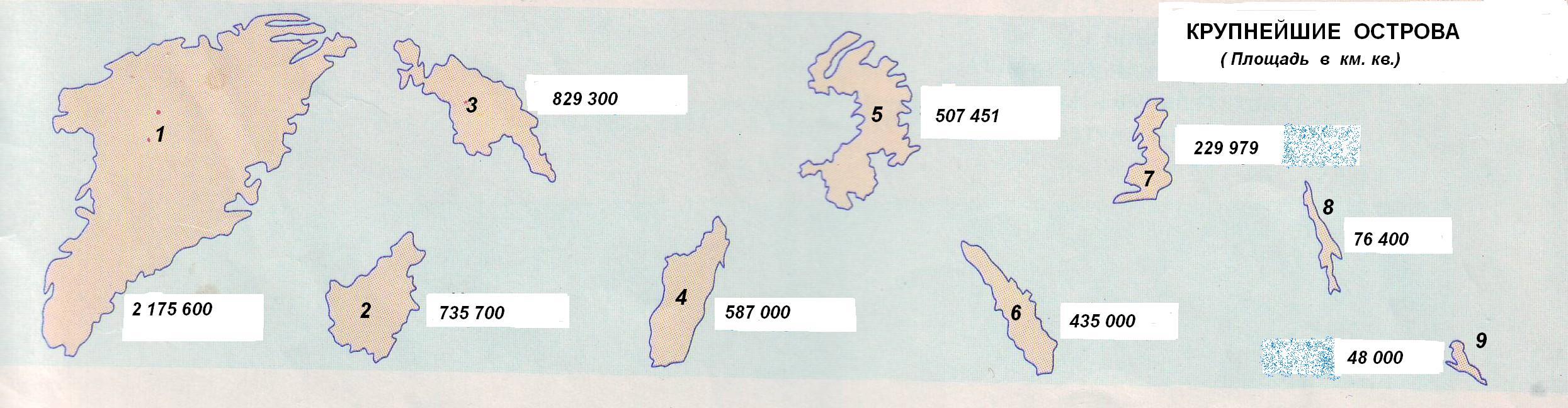 2.	Распределите острова, начиная с самого большого по территории. 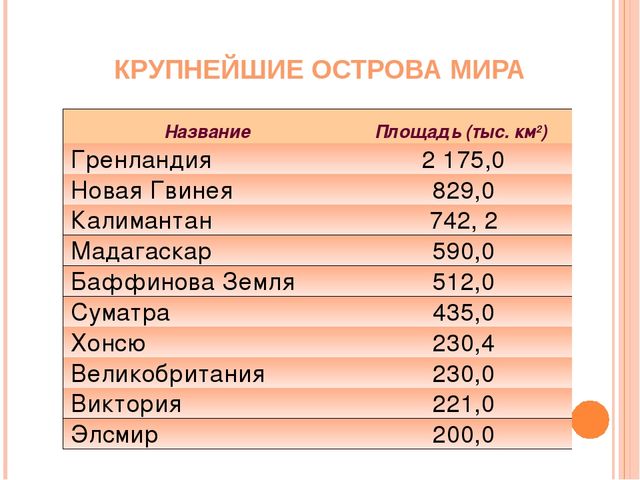 3.Составьте диаграмму, используя числовые данные. Соотнесите название острова с его местонахождением.Ответы:Узнайте остров по очертаниям.Баффинова Земля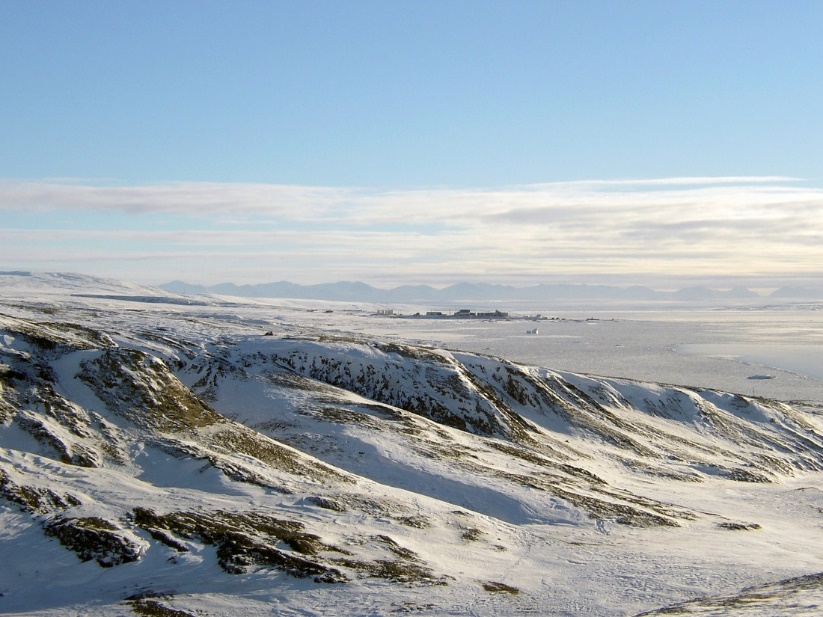 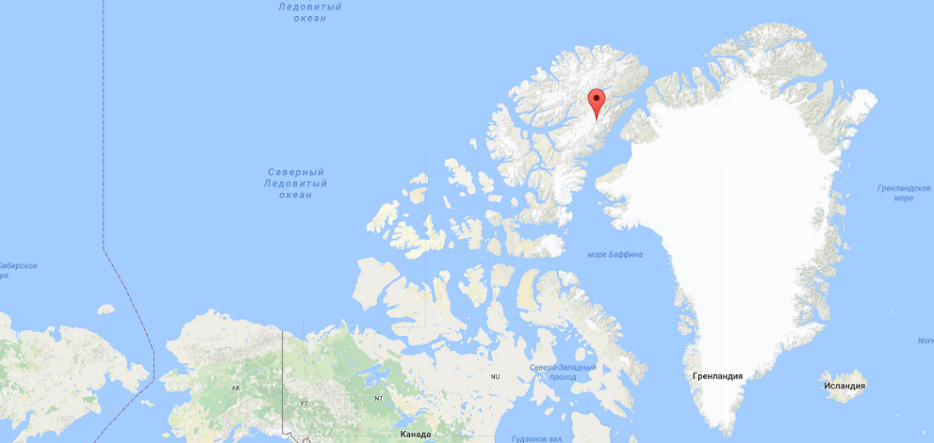 Хонсю (Япония)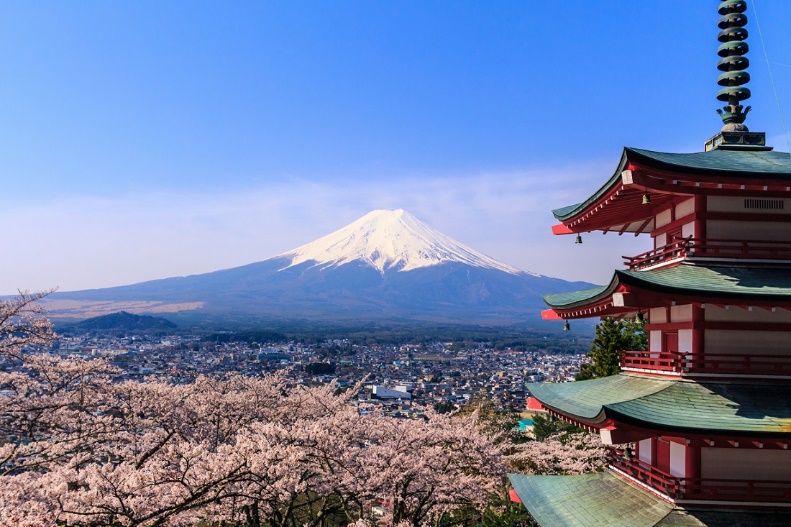 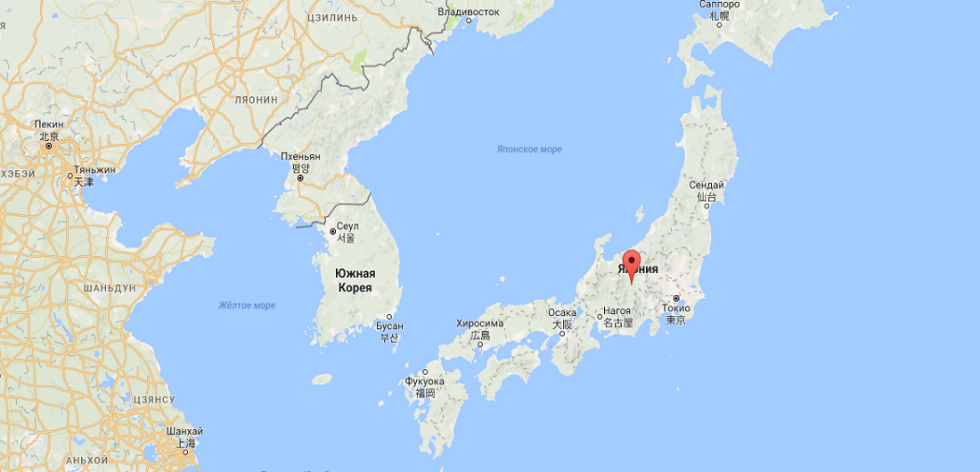 Великобритания 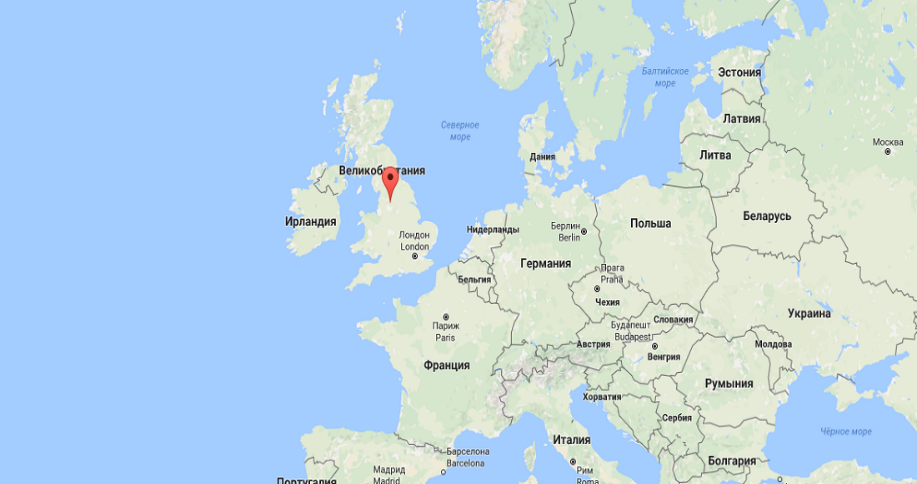 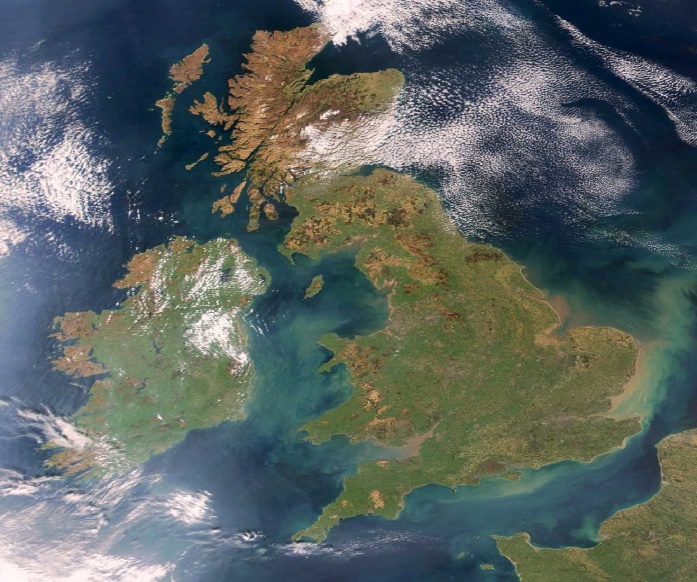 Название островаМестонахождение острова1ГренландияАСеверный Ледовитый и Атлантический океаны2Новая ГвинеяБИндийский Океан3Калиманта́нВАрафурское, Коралловое, Новогвинейское, Соломоново, Банда и Серам моря, Тихий океан4Мадагаска́рГСеверный Ледовитый океан5Баффинова ЗемляДЮжно-Китайское море, Море Сулавеси, Макасарский пролив, Яванское море6СуматраЕТихий океан, Японское море море7ВеликобританияЖСеверный Ледовитый океан8ХонсюЗИндийский океан, Малаккский пролив, Яванское9Виктория (Канада)ИСеверный Ледовитый океан10ЭлсмирКАтлантический океан, Северное мореОстровМестонахождение1А2В3Д4Б5Г (Ж И)6З7К8Е9 Г (Ж И)10 Г (Ж И)